АЛТАЙСКИЙ КРАЙЗАКОНО СТАТУСЕ "ДЕТИ ВОЙНЫ"ПринятПостановлением Алтайского краевогоЗаконодательного Собранияот 05.05.2015 N 127Настоящий Закон определяет основания и порядок присвоения гражданам, детство которых пришлось на годы Великой Отечественной войны и Второй мировой войны, статуса "дети войны" в целях создания условий, обеспечивающих их активную деятельность и почет в обществе.Статья 1Статус "дети войны" присваивается гражданам Российской Федерации, родившимся в период с 1 января 1928 года по 3 сентября 1945 года и проживающим на территории Алтайского края (далее - статус).Статья 21. Присвоение статуса осуществляется краевыми государственными казенными учреждениями управлениями социальной защиты населения по городским округам и (или) муниципальным районам (округам) по месту жительства (пребывания) (далее - управление).(в ред. Закона Алтайского края от 24.06.2021 N 64-ЗС)2. Гражданин, претендующий на присвоение статуса, или его представитель (далее - заявитель) представляет в управление или в многофункциональный центр предоставления государственных и муниципальных услуг следующие документы:(в ред. Закона Алтайского края от 24.06.2021 N 64-ЗС)1) заявление о присвоении статуса;2) паспорт или иной документ, удостоверяющий личность заявителя;3) утратил силу. - Закон Алтайского края от 24.06.2021 N 64-ЗС;4) утратил силу. - Закон Алтайского края от 31.03.2020 N 17-ЗС;5) документы, удостоверяющие личность и полномочия представителя заявителя, - в случае подачи заявления представителем заявителя.3. Заявление и документы, указанные в части 2 настоящей статьи (далее - документы), могут быть поданы одним из следующих способов:1) путем личного обращения в управление или в многофункциональный центр предоставления государственных и муниципальных услуг;(в ред. Закона Алтайского края от 24.06.2021 N 64-ЗС)2) направления по почте копий документов, заверенных нотариусом или должностным лицом, уполномоченным в соответствии с действующим законодательством на совершение нотариальных действий;3) в электронной форме с использованием федеральной государственной информационной системы "Единый портал государственных и муниципальных услуг (функций)".(п. 3 в ред. Закона Алтайского края от 24.06.2021 N 64-ЗС)3.1. Управление в порядке межведомственного информационного взаимодействия в течение двух рабочих дней со дня подачи заявления о присвоении статуса запрашивает у Министерства внутренних дел Российской Федерации сведения о наличии либо отсутствии регистрации по месту жительства и месту пребывания заявителя в пределах Алтайского края.(часть 3.1 введена Законом Алтайского края от 24.06.2021 N 64-ЗС)4. Решение о присвоении статуса принимается управлением в течение 25 дней со дня получения документов.(в ред. Закона Алтайского края от 24.06.2021 N 64-ЗС)5. Решение о присвоении (об отказе в присвоении) статуса направляется заявителю или его представителю не позднее пяти рабочих дней со дня принятия решения.6. Утратила силу. - Закон Алтайского края от 24.06.2021 N 64-ЗС.Статья 3Основаниями отказа в присвоении статуса являются:1) несоответствие заявителя категории граждан, указанной в статье 1 настоящего Закона;2) непредставление одного или нескольких документов, указанных в части 2 статьи 2 настоящего Закона;3) непредставление подлинников документов (копий документов, заверенных в установленном порядке) в срок, установленный для принятия решения о присвоении (об отказе в присвоении) статуса, - в случае направления необходимых документов в электронной форме без заверения в установленном законодательством Российской Федерации порядке;4) наличие повреждений в документе, дефектов в написании текста документа, не позволяющих однозначно истолковать его содержание, либо недостоверность сведений, содержащихся в представленных документах.Статья 4Гражданам, указанным в статье 1 настоящего Закона, предоставляются следующие меры социальной поддержки:1) внеочередное оказание медицинской помощи по программам государственных гарантий оказания бесплатной медицинской помощи в медицинских организациях, подведомственных органу исполнительной власти Алтайского края в сфере охраны здоровья;2) право на получение свободных мест, предназначенных для предоставления социальных услуг, в организациях социального обслуживания, включенных в реестр поставщиков социальных услуг;3) денежная выплата в связи с годовщинами Победы в Великой Отечественной войне 1941 - 1945 годов в размере, установленном указом Губернатора Алтайского края. Порядок выплаты устанавливается уполномоченным органом исполнительной власти Алтайского края в сфере социальной защиты населения. Финансирование расходов на выплату осуществляется за счет средств краевого бюджета.(п. 3 введен Законом Алтайского края от 31.03.2020 N 17-ЗС; в ред. Законов Алтайского края от 24.06.2021 N 64-ЗС, от 27.04.2023 N 24-ЗС)Статья 51. В целях защиты общих интересов и достижения общих целей граждан, которым присвоен статус, граждане вправе создавать на добровольной основе общественные объединения в порядке, установленном законодательством Российской Федерации.2. Взаимодействие органов государственной власти Алтайского края и общественных объединений осуществляется в виде:1) участия общественных объединений в подготовке проектов законов, иных нормативных правовых актов органов государственной власти Алтайского края;2) оказания информационно-методической, консультативной, организационной поддержки общественных объединений;3) иных форм, не запрещенных действующим законодательством.Статья 6Настоящий Закон вступает в силу через 10 дней после дня его официального опубликования.ГубернаторАлтайского краяА.Б.КАРЛИНг. Барнаул12 мая 2015 годаN 31-ЗС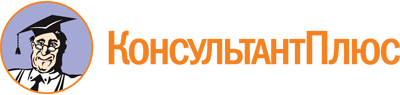 Закон Алтайского края от 12.05.2015 N 31-ЗС
(ред. от 27.04.2023)
"О статусе "дети войны"
(принят Постановлением АКЗС от 05.05.2015 N 127)Документ предоставлен КонсультантПлюс

www.consultant.ru

Дата сохранения: 22.06.2023
 12 мая 2015 годаN 31-ЗССписок изменяющих документов(в ред. Законов Алтайского краяот 31.03.2020 N 17-ЗС, от 24.06.2021 N 64-ЗС, от 27.04.2023 N 24-ЗС)